Supplementary MaterialSupplementary Figures and TablesSupplementary FiguresSupplementary TablesSupplementary Table 1. Oligonucleotide and primer sequences. Underlined = N20 guide RNA  sequence, Italic = vector overhangsSupplementary Table 2. Vector overview. aThe cloning sites are four-nucleotides overhangs for Golden Gate cloning (according to Lampropoulos et al. 2013)Supplementary Table 3. Primer sequences used for HiPlex amplicon construction and ddPCR.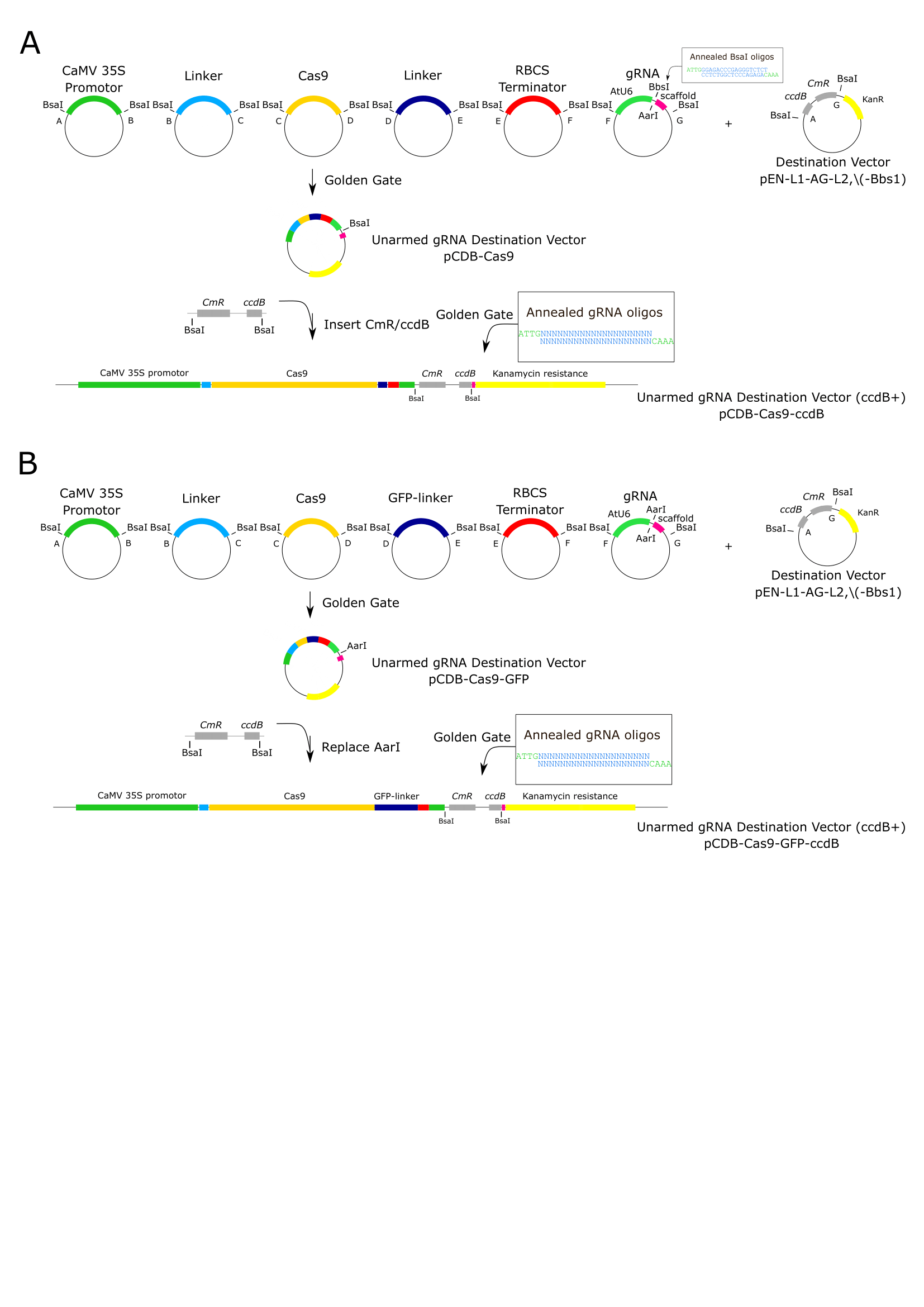 Supplementary Figure 1. Construction of (A) the Cas9 expression vector and (B) the Cas9-GFP expression vector.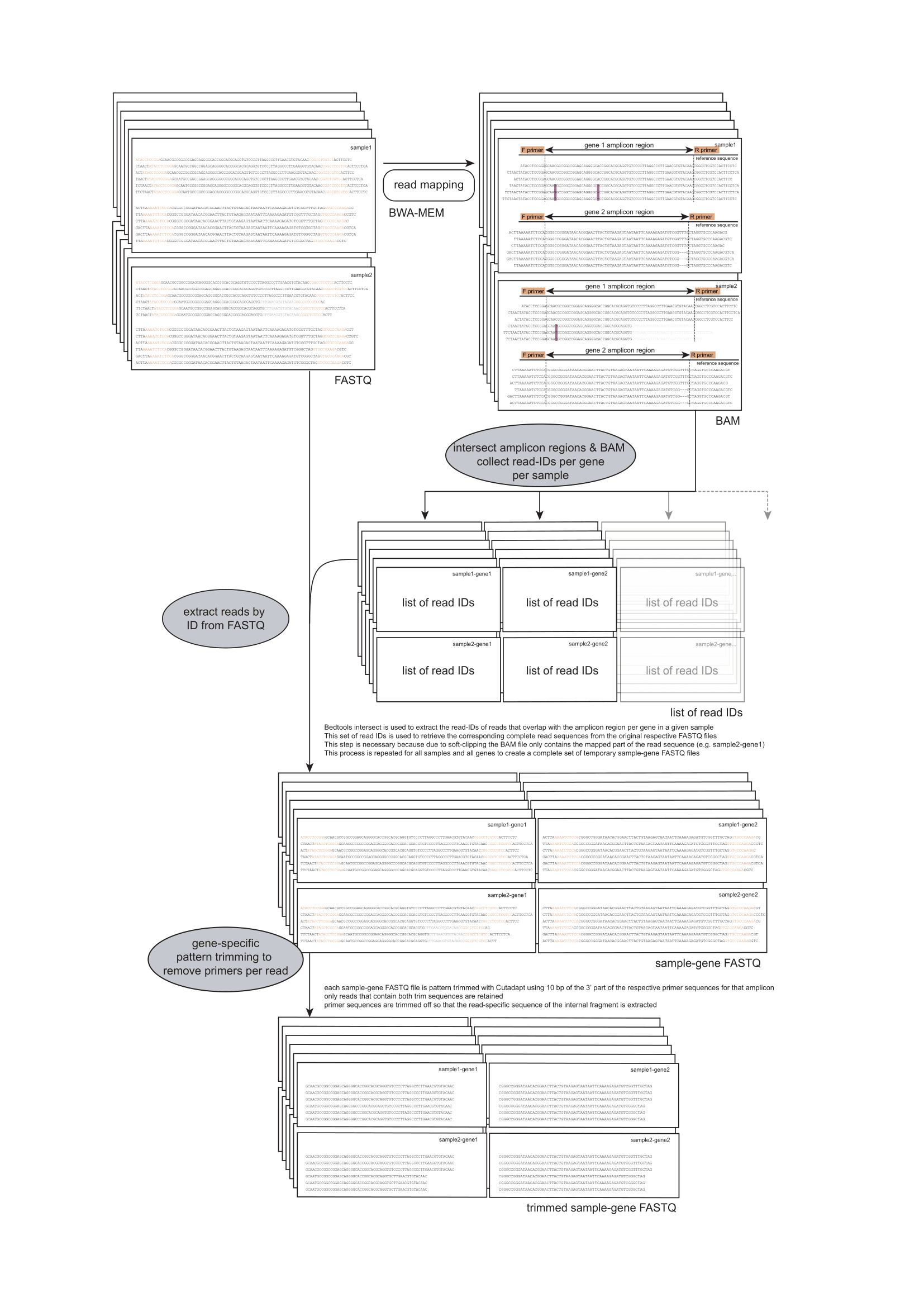 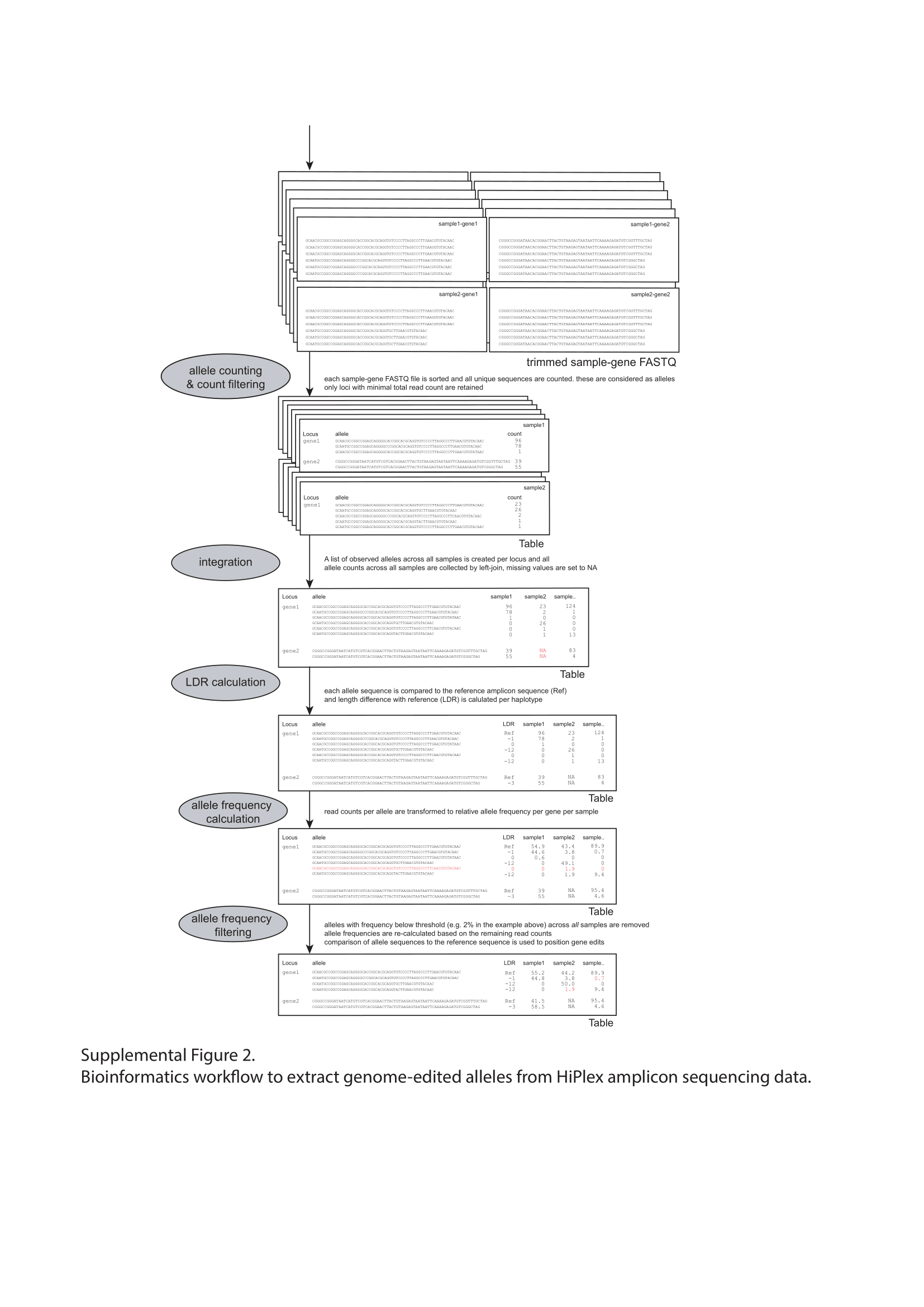 Supplementary Figure 2. Bioinformatics workflow to extract genome-edited alleles from HiPlex amplicon sequencing dataOligo/PrimerSequencePurposeOligo15’-ATTGTTTGGATGCTGTGATGCCAT-3’PDS oligo FOligo25’-AAACATGGCATCACAGCATCCAAA-3’PDS oligo ROligo35’-ATTGCACATGGCAGTTTGTGACCA-3’GAS oligo FOligo45’-AAACTGGTCACAAACTGCCATGTG-3’GAS oligo ROligo55’-ATTGAGATTGTTAAAGAGATCTTG-3’GAO oligo FOligo65’-AAACCAAGATCTCTTTAACAATCT-3’GAO oligo ROligo75’-ATTGTTTCAGCTCCATTCGCGAAG-3’COS oligo FOligo85’-AAACCTTCGCGAATGGAGCTGAAA-3’COS oligo ROligo95’-ATTGGGAGACCCGAGGGTCTCT-3’BsaI insertOligo105’-AAACAGAGACCCTCGGGTCTCC-3’BsaI insertPrimer205’-TCCCAGGATTAGAATGATTAGG-3’pCas9_FPrimer245’-CCAGGAAACAGCTATGACCAT-3’pCas9_RBbsIApaI_S5’-GGCCCAGTCATCCGACTGAGCCTTTCGTTTTATTTGATGCCTGGCAGTTCCCTACTCTCGCGTTAACGCTAGCATGGATGTTTTCCCAGTCACGACGTTGTAAAACGACGGCCAGTCTTAAGCTCGGGCC-3’BbsI mutated insertBbs1Apa1_AS5’-CGAGCTTAAGACTGGCCGTCGTTTTACAACGTCGTGACTGGGAAAACATCCATGCTAGCGTTAACGCGAGAGTAGGGAACTGCCAGGCATCAAATAAAACGAAAGGCTCAGTCGGATGACTG-3’BbsI mutated insertFull NameTypeCloning sitesaBacterial SelectionLengthReferencePlasmid DepositGolden gate plant promotorpGGA00435S (Cauliflower mosaic virus 35S) promoterA-BAmpicillin3550 bpLampropoulos et al. (2013)Addgene ID 48814Golden gate N-tagspGGB003B-dummy (default random sequence if no specific N-tag is desired)B-CAmpicillin2710 bpLampropoulos et al. (2013)Addgene ID 48821Golden gate C-tagspGGD001linker-GFPD-EAmpicillin3507 bpLampropoulos et al. (2013)Addgene ID 48833pGGD002D-dummy (default random sequence with stop codon if no specific C-tag is desired)D-EAmpicillin2732 bpLampropoulos et al. (2013)Addgene ID 48834Golden gate plant terminatorpGGE001RBCS terminator (from pea)E-FAmpicillin3333 bpLampropoulos et al. (2013)Addgene ID 48839Coding sequencespGG-C-Cas9PTA*-DCas9-SV40 with stop codonC-DAmpicillin6828 bpHoubaert et al. (2018)pGG-C-Cas9PTA-DCas9-SV40C-DAmpicillin6825 bp(Decaestecker et al., 2019)Unarmed gRNA entry vectorsDecaestecker et al. (2019)pGG-F-AtU6-26-BbsI-BbsI-GAtU6-26 promoter and 'unarmed' gRNA scaffoldF-GAmpicillin3177 bpDecaestecker et al. (2019)pGG-F-AtU6-26-AarI-AarI-GAtU6-26 promoter and 'unarmed' gRNA scaffoldF-GAmpicillin3183 bpDecaestecker et al. 2019Destination vectorpEN-L1-AG-L2A-GKanamycin3990 bpHoubaert et al. (2018)pEN-L1-AG-L2,\(-Bbs1)A-GKanamycin3990 bpThis workUnarmed gRNA destination vectorspCDB-Cas9 Kanamycin8789 bpThis workpCDB-Cas9-GFPKanamycin9567 bpThis workUnarmed gRNA destination vectors (ccdB+)pCDB-Cas9-ccdBKanamycin10206 bpThis workpCDB-Cas9-GFP-ccdBKanamycin10978 bpThis workExpression vectorspCDB-Cas9-PDSKanamycin8791 bpThis workpCDB-Cas9-GFP-PDSKanamycin9559 bpThis workpCDB-Cas9-GASKanamycin8791 bpThis workpCDB-Cas9-GAOKanamycin8791 bpThis workpCDB-Cas9-COSKanamycin8791 bpThis workInsertsccdB insert ccdB geneDecaestecker et al. (2019)OtherpKAR6GFP vector without NLS signalCarbenicillin4450 bpRobert Blanvillain, unpublished dataPrimerSequenceGeneApplicationPrimer15‘-TTCAAGCACACAGATCACTTCA-3’PDS_FHiPlexPrimer25’-TGGTGTAAAAGAACGGGCACT-3’PDS_RHiPlexPrimer35’-GATGAGTTTGATCTATACACAACTTCT-3’GAS_FHiPlexPrimer45’-ATGGTGTGTCATGGTTGATCA-3’GAS_RHiPlexPrimer55’-ATGATCGCCACCATATTGAGCA-3’GAO_FHiPlexPrimer65’-TTGAAGGAAAGATATCAGCTACATCG-3’GAO_RHiPlexPrimer75’-GGCGAATACTGGAGGCAGAT-3’COS_FHiPlexPrimer85’-AGTTGATGGGTGTTCCTGCT-3’COS_RHiPlexPrimer 95’- TGCTTACCCTAGTGCCTCTGA-3’PP2AA3_FddPCRPrimer 105’- TTCCCAAATTTGTAGCAGCA-3’PP2AA3_RddPCRPrimer 115’- CCGCCATTAACTCAAGTGGA-3’PDS_FddPCRPrimer 125’- TTGGGAATTGCAATCTGTGA-3’PDS_RddPCRSupplementary Table 4. Two HiPlex detected CiPDS loci in all screened regenerated (control and albino) plants. Purple = PAM site, green = gRNA target site, dashed vertical line = cut site, blue = SNP.Supplementary Table 5. Raw droplet digital PCR (ddPCR) data to quantify the copy number of CiPDS in a diploid ‘Van Hamme’ witloof plant. *, Deviating droplet profile; sample was excluded from the analysis.